DAS EUCOR FESTIVAL SUCHT FREIWILLIGE!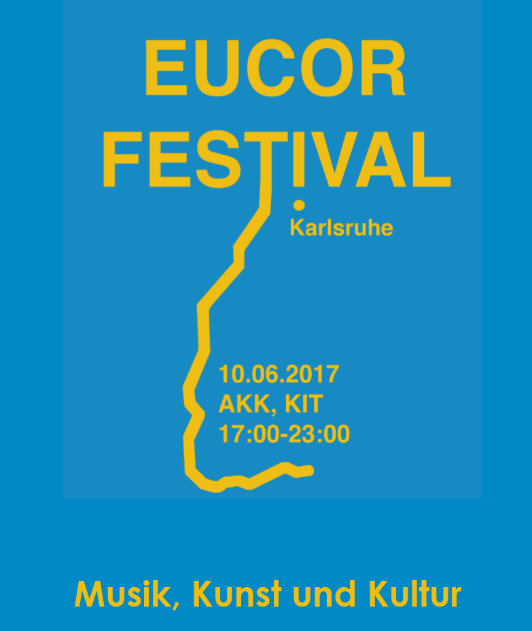 Das EUCOR FESTIVAL bringt die Studierenden der fünf Mitglieds-Universitäten von Eucor – The European Campus zusammen: Studentische Bands sowie Künstlerinnen und Künstler aus Basel, Freiburg, Karlsruhe, Mulhouse und Strasbourg treten auf einer Bühne unter freiem Himmel auf! WANN: 10. Juni 2017 – 17 bis 23UhrWO: Roter Platz Arbeitskreis Kultur und Kommunikation (AKK)KARLSRUHER Institut für Technologie (KIT)Paulckeplatz 176131 KarlsruheDas Team von AKK und von The European Student Council von Eucor sucht Freiwillige, um das Eucor Festival zu organisieren (Bier zu verkaufen, Bühne abbauen/aufbauen…). Hast du Lust und Zeit uns zu helfen?  Wir bieten Dir die unglaubliche Erfahrung an einem tri-nationalen Event teilzunehmen und in internationalen Teams zu arbeiten. Natürlich wirst du, als Freiwillige/r, Getränke und einen Snack bekommen.Mehr Informationen durch die Facebook-Seite von das Eucor Student Council: https://www.facebook.com/eucorStudentCouncil/?fref=ts---------------------------------------------------------------------------------------------------------------------------------------------Wenn du teilnehmen möchtest, kannst du gerne das Dokument anbei ausfüllen und es bis zum 11.Mai per E-Mail schicken: lauriane.wolf@partner.kit.edu oder direkt im International Student Center (Adenauerring 7, Mensa-Foyer)!Name, Vorname: ……………………………….Handynummer: ……………………………….E-Mail Adresse: …………………………………Was möchtest du während der Veranstaltung machen? (Du kannst mehrere Sachen ankreuzen)„Ich, …………………………, bin verfügbar in diesem Zeitraum für das Festival und engagiere ich mich für……………Stunden.“Datum, Unterschrift: …………………………………………WIR FREUEN UNS AUF DEINE RÜCKMELDUNG!Bier verkaufen (Bierinsel – AKK) zwischen 17 Uhr und 23 UhrTechnik: Bühne aufbauen Vormittag zwischen 10 Uhr und 16 UhrTechnik: Bühne abbauenAbend ab 23 Uhr